Unit:	Basketball											          						  Student: Cindy Nguyen      Grade:9WEEK 1 of  UNITWEEK 2 of UNIT           Student: Cindy Nguyen    Grade: 9Skill #1:___Stationary Dribbling- Standing_____________________________________Skill #2:____Passing- bounce pass____________________________________Skill #3:____Shooting a basket____________________________________Stationary Dribbling Assessment Checklist:Data collection attempts will be done on Day 4, Day 6, and Day 8 of the basketball unit. Cindy will perform 5 dribbles demonstrating the adapted critical components.Cindy must demonstrate 4 out of 5 adapted critical components on 2 of 3 attempts.A check is given for each component consistently observable during the 5 dribbles. STANDARDS OF LEARNING: PHYSICAL EDUCATIONDemonstrate competence in motor skills and movement patterns needed to perform a variety of physical activities. (Motor Skill Development)Apply knowledge of the structures and functions of the body and how they relate to and are affected by human movement to learning and developing motor skills and specialized movement forms. (Anatomical Basis of Movement)Achieve and maintain a health-enhancing level of personal fitness. (Fitness Planning)Demonstrate the aptitude, attitude, and skills to lead responsible, fulfilling, and respectful lives. (Social Development)Explain the importance of energy balance and nutritional needs of the body to maintain optimal health and prevent chronic disease. (Energy Balance)DAY 1Focus: DAY 2Focus: DAY 3Focus: DAY 4Focus: Learning Target:                            Dribbling-StationaryLearning Target: Dribbling- StationaryLearning Target:Passing-Bounce passLearning Target:Passing-Bounce passMaterialsPlayground ball, junior basketball, standard basketball, 1 Mat folded 7 poly spot.MaterialsStudent selected ball for best success (Playground ball, junior basketball or standard basketball) 1 Mat, folded7 Poly spots Visual dribbling cues posted on wallFloor tape to mark 2ft square near wall for student to dribble ball in.MaterialsBasket ballPlayground ballPoly spots- green and redMaterials:Ball: basketball and playground ball7 poly spots (place in a straight line approx.. 2ft apart, also use to mark assessment area)Stationary Dribbling skill assessment checklistActivity #1: Pre assessment- with basketball.   Q&A with student regarding cues- Skills Pre-Test: using reg. basketball.  What elements of critical components can the student demonstrate for:-Stationary dribble -Dribble while moving Discuss with student what modification are needed.Activity #1: Dribble while seatedWhile seated student will dribble with ball in front: Bounce and catch ball on poly spot, to self with two hands, 10x’s ,  for two trialsDribble while seated, Ball to side: Sitting on edge of mat, use preferred hand to dribble on poly spot, 10x’s, for two trials. Discuss with student if equipment is still appropriate. Continue unit with that ball whenever possible.Activity #1: Rapid Pass 4 students in each small group. Student 1 with the ball. Three other students stand side by side facing student 1 approx. 10ft away.Student 1 performs bounce pass to each student. Then switch places with one of group members. Each group member takes a turn bounce passing to other in the group.Activity #1: Dribble Pass partner relayStudent will select own partnerPartners stand behind base line together From starting line, one partner will dribble forward to their green poly spot 20ft away.Student uses a two hand bounce catch. When returning, students will stop at the red poly spot in front of partner and perform a bounce pass back to partner.Partners will alternate turnsActivity #2: Dribbling between feet while seat.  Using ball selected by student (standard basketball, junior basketball or playground ball). Try other two options. While seated on center of folded stack mat, student will bounce and catch a playground ball onto a poly spot in front of body (between feet) with control using two hands 10x’s during 3 trials.  If student demonstrates control, try remaining ball options and repeat trials. Discuss with student which worked best for skill.Activity #2: Dribble while standing.Review adapted skill cues (posted on wall at station)Standing near or against wall (for balance ), The student will bounce catch a  ball 10x’s with two hands into 2ft taped square on the floor, demonstrating skill componentsActivity #2:  Dribble Pass partner relayStudent will select own partnerPartners stand behind base line together From starting line, one partner will dribble forward to their green poly spot 20ft away.When returning, students will stop at the red poly spot in front of partner and perform a bounce partner.pass back to Partners will alternate turnsActivity #2:Dribble while movingUsing adapted skill components, the student will bounce and catch the ball for approx. 7ft, following 7 poly spots while moving forward. 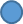 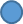 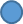 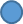 -Practice skill 5x’s.Activity #3: Dribble to the side while seat. While sitting on edge of mat stack, preferred hand away from mat, dribble playground ball 10x’s with one hand bouncing ball on poly spot. Repeat using junior and standard basketballDiscuss with student which worked best for skill.Activity #3Bounce Catch while walkingUsing adapted skill components, the student will bounce and catch the ball for approx. 7ft following 7 poly spots, while moving forward. Practice skill 5x’s.Activity #3:  Activity #3 Skill Assessment 1Dribbling while Stationary-standingStudent will be assessed using Dribbling adapted skill assessment checklistStanding near or against wall (for balance ), The student will bounce catch a  ball 10x’s to self with two hands into 2ft taped square on the floor, demonstrating adapted skill componentsSAFETY & MODIFICATIONSActivity #1-Have student try different balls (standard basketball, junior basketball, playground ball) to see what they are comfortable using. Activity #2&3-Mark skill area with poly spots to make sure area is safe Sit on mat stack for stabilitySAFETY & MODIFICATIONSActivity #1- folded mat stackActivity #2-Mark skill area with poly spots to make sure area is safeActivity #2&3-Work near wall for stability & balanceActivity #3- Practice moving dribble along an open wall to help keep ball from rolling too far off following poly spotsSAFETY & MODIFICATIONSActivity #1-Rapid Pass: -use playground ball as an option to basketball, -Cindy moves closer to partnersActivity #2-Dribble Pass: (shorten distance) Green poly spots to mark end of dribbling lane (15ft) and red poly spot (8ft) to make stopping spot to bounce pass to partner- Cindy uses a two hand bounce catch. SAFETY & MODIFICATIONSActivity #1- Dribble Pass: (shorten distance) Green poly spots (15ft) to mark end of dribbling lane and red to make stopping spot (8ft) to bounce pass to partner- Student uses a two hand bounce catch. Activity #2-Dribble while moving: Poly spot floor marker to help student move in a straight forward directionsActivity #3- 2ft box taped on floor to mark dribbling area and poly spots to mark area as caution to peersDAY 5Focus: DAY 6Focus: DAY 7Focus: DAY 8Focus: Learning Target:ShootingLearning Target:ShootingLearning Target: Game application- Dribbling/ shootingLearning Target: Review of dribbling skills and modificationsMaterialsStudent selected ballVisual cue card for Shooting componentsLow basket/portable Stationary Dribbling skill assessment checklistMaterialsStudent selected ballVisual cue card for Shooting componentsLow and standard basket/hoop7 Poly spot floor markers-3 for shooting, 4 to mark shooting area.MaterialsBall: basketball and playground ballStandard basketsLow Basket/ portablePoly spotsFloor tapeMaterials:Standard basketball and playground ballLow basketStationary Dribbling skill assessment checklistActivity #1:Warm-up: Dribble bounce and catch while moving- dribble following poly spot floor markers for about 7ft..  Two attempts.Activity #1:  Shooting Review Discuss, model and practice skill sequence without using a low basketball hoop.Activity #1: “Horse” Lead up gameStudents in groups of 4-5, each player must shoot from the same spot as the player before, them if the shot is successful. If they miss they get one letter from the word “HORSE”, the following player may pick a new spot. Activity #1:Student will practice shooting at a low basket (7ft) from various spots (student choice) following shooting cues.Activity #2: Shooting- at low basket“BEEF”  Balance-stance, Eye on target , Elbow in, Follow throughDiscuss adapted skill components, model and practice using a low basketball hoop.Activity #2: Shooting at a low basketStudent will practice shooting at a low basket (7ft high) following shooting cues.-3 poly spot floor markers are placed at various locations around the portable basket. Student takes 5 shooting attempts from each spotShoot at standard hoop using adapted skill components. Activity #2: 3v3 lead up gamePlay in the key area of a standard basket, players will demonstrate passing, dribbling, and shooting skills while playing 3v3. -No contact, If ball is rebounded by opposing team ball must start back at the top of the keyActivity #2: Dribble while standing. PracticeReview adapted skill cues: Cindy will describe modifications and adapted skill components for stationary dribbling -Standing near or against wall (for balance ), The student will bounce catch a  ball 10x’s with two hands into 2ft taped square on the floor, demonstrating skill componentsActivity #3:  Activity #3:  Stationary Dribble Practice.Student will practice dribbling following Stationary dribbling adapted components. Activity #3:  Skill Assessment 2Dribbling while StationaryStudent will practice stationary dribbling.Following warm-up dribbling, Student will be assessed using Dribbling adapted skill assessment checklistStanding near or against wall (for balance ), The student will bounce catch a  ball 10x’s to self with two hands into 2ft taped square on the floor, demonstrating adapted skill componentsActivity #3:  Activity #3:  Stationary Dribble Practice.Student will practice dribbling with following Stationary dribbling adapted components. Activity #3:  Skill Assessment 3     Dribbling while Stationary-standingStudent will be assessed using Dribbling skill assessment checklist. Standing near or against wall (for balance ), The student will bounce catch a  ball 10x’s to self with two hands into 2ft taped square on the floor, demonstrating adapted skill componentsSAFETY & MODIFICATIONSActivity #1- Poly spot floor marker to help student move in a straight forward directionsActivity #2- Shooting- low basket, standard basketball and playground, underhand toss. Student choiceActivity #3- Set up poly spots to mark stationary dribble assessment area SAFETY & MODIFICATIONSActivity #1&2- Low & standard basket-Underhand toss-Visual cuesActivity #2-If ball touches Net/rim/or backboard but does not go in= a basketActivity 3-Poly spots to mark shooting area. 2ft box taped on floor to mark dribbling area and poly spots to mark area as caution to peersSAFETY & MODIFICATIONSActivity #1-HORSE- low basket, poly spots to mark shooting area, underhand toss. If Cindy shoots at the standard basket a ball touching the net, rim, or backboard = a basket. Activity #2-  3v3 lead up game. -Add an extra player to Cindy’s team 4v3. Extra player will play on Cindy’s side of the key to help on defense, with rebounds, give verbal cues reminders to Cindy (to pass or to shoot) -underhand toss. If Cindy shoots at standard basket and reaches net, rim, or backboard= a basket-Tape to mark Cindy’s playing area. 4ftx4ft. -When Cindy gets the ball, she can dribble 1-2 times in her area then has an option to shoot or make a bounce pass (unobstructed). -Playground ball if standard ball is too heavy.SAFETY & MODIFICATIONSLow basketPoly spots to mark shooting area.2ft box taped on floor to mark dribbling area and poly spots to mark area as caution to peersCritical Components Adapted Critical ComponentsEyes UpEyes on ballUse your finger padsTwo hand bounce and catchKeep ball at your side for controlKeep ball within arm’s reachKeep ball at waist level or lowerOne bounce between catches.Keep ball in your pocketBall in front of bodyCritical Components Adapted Critical ComponentsSpread fingers along the sides of the basketballPlace fingers on marks on back side of ballStart the ball at chest levelBall at chest areaFeet together then stepSlightly Staggered stanceExtending arms downwards releasing ballExtend arms forward and release ball Ball contacts ground two-thirds of the way to the receiving playerContact floor marker 2/3 of the way to partnerCritical Components Adapted Critical ComponentsBalance- staggered step/knees bentBalance- Staggered stanceEyes on targetEyes on TargetElbows In - close to the bodyTwo hands on side of ball (at knee level)One hand upward pushUnder hand tossFollow through toward targetFollow through toward targetName: Cindy NguyenBasketball Unit                                             Stationary Dribbling       Basketball Unit                                             Stationary Dribbling       Basketball Unit                                             Stationary Dribbling       Lesson DayDay 4Day 6Day 8DateEyes tracking ballCatch with two handsKeep ball within arm’s reach (not chasing ball)One bounce between strikes Ball bounced in front of bodyStudent demonstrated skills 4 out of 5 dribblesYes          NoYes             NoYes             NoNotes: Notes: Notes: Notes: 